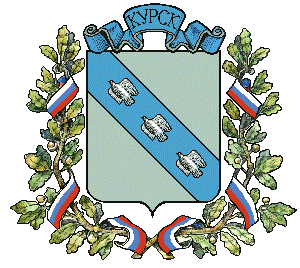 ГОРОД КУРСККУРСКОЙ ОБЛАСТИ                КУРСКОЕ ГОРОДСКОЕ СОБРАНИЕ                                                     РЕШЕНИЕО внесении изменений в местные нормативы градостроительного проектирования муниципального образования «Город Курск», утвержденные решением Курского городского Собрания от 01 марта 2022 года № 336-6-ОС В соответствии с Градостроительным кодексом Российской Федерации, Федеральным законом от 06 октября 2003 года № 131-ФЗ «Об общих принципах организации местного самоуправления в Российской Федерации», Уставом города Курска, в целях создания устойчивого развития территории муниципального образования «Город Курск» Курское городское Собрание решило:Внести в местные нормативы градостроительного проектирования муниципального образования «Город Курск», утвержденные решением Курского городского Собрания от 01 марта 2022 года № 336-6-ОС (газета «Городские известия» от 10 марта 2022 года № 20) следующие изменения:         раздел Расчетные показатели минимально допустимого количества машино-мест для парковки легковых автомобилей при проектировании жилой застройки дополнить новым абзацем следующего содержания:         «Примечание. При определении общей потребности в местах для хранения легковых автомобилей населения следует учитывать и другие индивидуальные транспортные средства (мотоциклы, мотороллеры, мотоколяски, мопеды, велосипеды) с приведением их к одному расчетному виду (легковому автомобилю) с применением следующих коэффициентов:мотоциклы и мотороллеры с колясками, мотоколяски - 0,5;мотоциклы и мотороллеры без колясок - 0,28;мопеды и велосипеды – 0,1.»;          в таблице 4 Расчетные показатели минимально допустимого количества машино-мест для учреждений и предприятий обслуживанияв пункте 2: строку 4 изложить в новой редакции:2строки 6,7  изложить в новой редакции:Решение       подлежит      официальному      опубликованию в газете «Городские известия» и размещению  на  официальном  сайте Курского городского Собрания, а также на официальном  сайте Администрации города Курска в сети «Интернет».Решение подлежит размещению в федеральной государственной информационной системе территориального планирования в срок, не превышающий 5 дней со дня его принятия.Решение  вступает  в  силу  со  дня  его  официального  опубликования.«____»_____________ ______г.№_____Банки и банковские учреждения(с операционным залом/ без него)1 машино-место на количество м2 общей площади30 (65)пешеходная доступность, м<*>250Учреждения органов государственной власти, органы местного самоуправления1 машино-место на количество м2 общей площади200пешеходная доступность, м<*>250Административно-управленческие учреждения, здания и помещения общественных организаций1 машино-место на количество м2 общей площади100пешеходная доступность, м<*>250Председательствующийна заседанииВ.В.Токарев